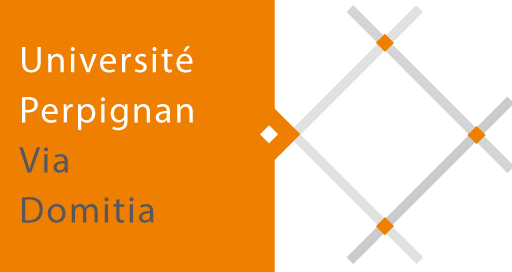 Demande à adresser à Mme la Directrice générale des servicesÀ l’adresse courriel :  dgs@univ-perp.fr Fiche de renseignement d’un événement*(version du 08/12/2022)Nécessitant un accord préalable de la Présidence* pour l’autorisation, la demande doit être faite 1 mois ½ avant l’événement. Nom de la structure (Service, UFR ou Institut, laboratoire) : Date de l’événement : …				Heure : …			Lieu : …Nom du demandeur : …N° de téléphone : …Courriel : …Le demandeur désigné ci-dessus s’engage à :- Respecter le règlement intérieur de l’UPVD   et les consignes sanitaires en vigueur (disponibles sur l’intranet)  : https://intranet.univ-perp.fr/documentations/1442- Veiller à la sécurité des personnes et des biens durant la manifestation- Effectuer le nettoyage et la remise en ordre des locauxDESCRIPTION PRECISE DU PROJET POUR LEQUEL EST FORMULEE LA DEMANDE…………………………………………………………………………………………………………………………………………………………………………………………………………………………………………………………………………………………………………………………………………………………………………………………………………………………………………………………………………………………………………………………………………………………………………………………………………………………………………………………………………………………………………………………………………………………………………………………………………………………………………………………Nom des intervenants : …Statuts : …Type de manifestation (Conférence/débat – table ronde – forum – remise de diplômes - thèse …) …Ouvert au public autre que la communauté universitaire :  oui* / nonBoisson et/ou collation :  oui* / nonThème : …Listez tous les intervenants et statuts correspondants. *COVID-19 : Les moments de convivialité peuvent se tenir en portant une attention particulière au respect des gestes barrières (distanciation, ventilation, masques le cas échéant, gel, suppression des risques de contamination manuportées, éviter le libre-service). *DELESTAGE : A compter de janvier 2023 et jusqu’en février 2023, le risque de périodes de coupure du courant électrique est à prendre en compte. En cas d’alerte à J-3 , confirmée J-1, l’évènement sera soit annulé soit reporté. Toutes les mesures de report d’événement doivent donc être anticipées, y compris avec les éventuels prestataires mobilisés.OBJECTIF :Public visé (donner approximativement le nombre de personnes attendues) :BESOINS : Lieu : (cochez les cases et précisez le lieu, le thème et l’horaire)Equipement audio-vidéo (cochez les cases et précisez le nombre, le lieu) : 	Vidéoprojecteur : …	Micro : …	Captation (sous réserve d’accord)Mobilier (cochez les cases et précisez le nombre, le lieu, OUVERTURE TICKET OBLIGATOIRE) : 	Tables : …	Bancs : …	Grilles : …	Chapiteau : …Communication : (cochez les cases et précisez si nécessaire)	Matériel (pupitres, flammes, roll’up, …) : …	Conception d’outils de communication * (affiches, flyers, programme …)Publication dans la newsletter agenda*Merci de faire parvenir les éléments à mettre en page (textes, photos, logo) à sec-comm@univ-perp.fr 
1 mois 1/2 avant la manifestation                 Partie réservée à l’administration de l’UPVD	Etudiants : …….     Personnels de l’université : ………	Extérieurs : ……	Pinède :	Salle : Amphi :                      Place centrale :  Mailly – salle des Actes :Hall :Salle de cours :         Autre :  VALIDATION de la PRESIDENCEVALIDATION de la PRESIDENCEDate :Captation : oui nonDIFFUSION par la DGSDIFFUSION par la DGSObservations : Date :Observations : Date :(après avis, le cas échéant, des services de sécurité, Maintenance immobilière, Pl@tinium ou communication)(après avis, le cas échéant, des services de sécurité, Maintenance immobilière, Pl@tinium ou communication)Observations Observations 